 Wanted: Fairy & Gnome House Builders!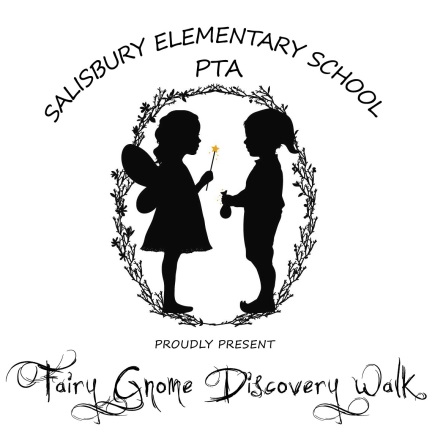 Saturday & SundayMay 4th & 5thRain or Shine                                      10am – 3pm    Pettengill Farm.                                      45 Ferry Road, Salisbury. MA﻿“…the simple challenge of creating a fairy house gives children a unique activity that encourages them to go outside and connect with the natural world, nurturing care and respect for the environment.” ~ Tracy Kane, Fairy House book seriesSalisbury Elementary School (SES) PTA cordially invite you to participate in our Fairy Gnome Discovery Walk Saturday-Sunday, May 4th & 5th from 10AM – 3PM at Pettengill FarmWe hope that you will join and support us by creating your very own fairy or gnome home to display at our walk.Guests of the discovery walk are invited to explore the farm grounds to view your home.  Free Crafts, shopping, food trucks, Theater in the Open, storytelling in the woods, and live music.  Admittance:  $6 per person, $20- 4 pack.  (Children ages 2 and under are free.)For more information and ticket purchases please visit: FairyGnomeWalk.weebly.comFacebook.com/FairyGnomeHouse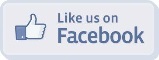 ---------------------------------------------------------------------------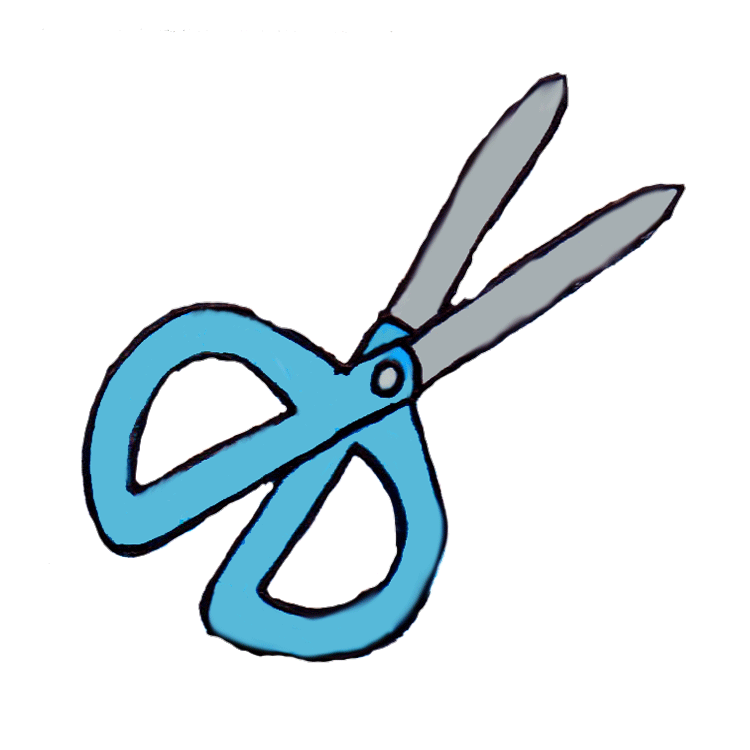 Fairy Gnome House Submission FormYes!  I would like to build a Fairy Gnome House for the Fairy Gnome Discovery Walk on May  4 & 5 (rain or shine), at Pettengill Farm.  Name of Participant:______________________________________________________Grade:_____________Email: ______________________________________________________________________________________Name of Fairy House:________________________________________________________________________________Permission:By completing this form- I Agree and give full permission:I understand that the exhibit will be unguarded and located outside in a designated area on the tour. I will not hold any party responsible for any damage to the exhibit by individuals, animals, weather, etc. I give permission for quotations and photographs of me and my exhibit(s) to be used for all purposes and in all forms, including print, websites, etc.DELIVERY & INSTALLATIONYour completed home should be brought to Pettengill Farm (45 Ferry Road, Salisbury) for installation on May 3rd from 4-7PM. If you are unable to deliver your fairy/gnome house during the drop off hours, please contact us (SalisburyPTA@gmail.com) and we will try to make other arrangements for you. 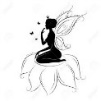 Small signs will be provided for you to display a name of your fairy house or you may use your own, if you wish.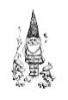 Houses may be picked up after 3PM on Sunday May 5th in the same location you dropped.  Fairy Gnome Discovery walk will not be held responsible for any house left after tour.  We ask that you do not remove your house before the designated time.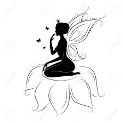 